T.C.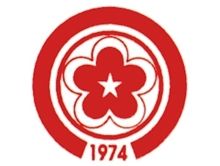 CUMHURİYET ÜNİVERSİTESİSİVAS TEKNİK BİLİMLER MESLEK YÜKSEKOKULU                                                                 DERS MUAFİYET BAŞVURU  DİLEKÇESİ  ÖĞRENCİNİN:           Daha önce ………………………………………………..Üniversitesi ………………………………..…………………… Program/Bölümünden alıp başarılı olduğum derslerden muaf olmak istiyorum.           Gereğini bilgilerinize arz ederim.                                                                                                                                               Tarih :	..…/…../20…..                                                                                                                                                              İmza :     DAHA ÖNCE  ALDIĞIM DERSLERİN	MUAF OLMAK İSTEDİĞİM DERSLERİNEklenecek Belgeler;   1 - Onaylı Not Döküm Belgesi (Transkript)   2 – Onaylı Ders İçerikleriAdı- SoyadıNumarasıBölümü/ProgramıAdresie-postasıTelefonuKoduAdı KredisiNotuKoduAdı KredisiNotu